ST. PIUS X/ST. LEO SCHOOLUNIFORM SWEATSHIRT ORDER FORMStudent Name_________________________   Homeroom#____Uniform sweatshirts are optional; each sweatshirt comes in your choice of a Panther or School Logo.Please return completed order form along with cash or check payment to the school office.  Your order will       be processed and items delivered to your child’s homeroom.All questions and/or special requests to Jeanette Weber @ Jweber@investorsomaha.com or 402 556 6809SizesPanther LogoQuantity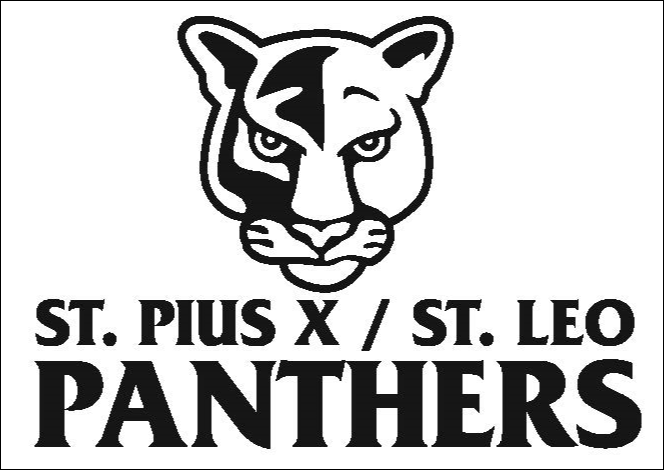 School LogoQuantity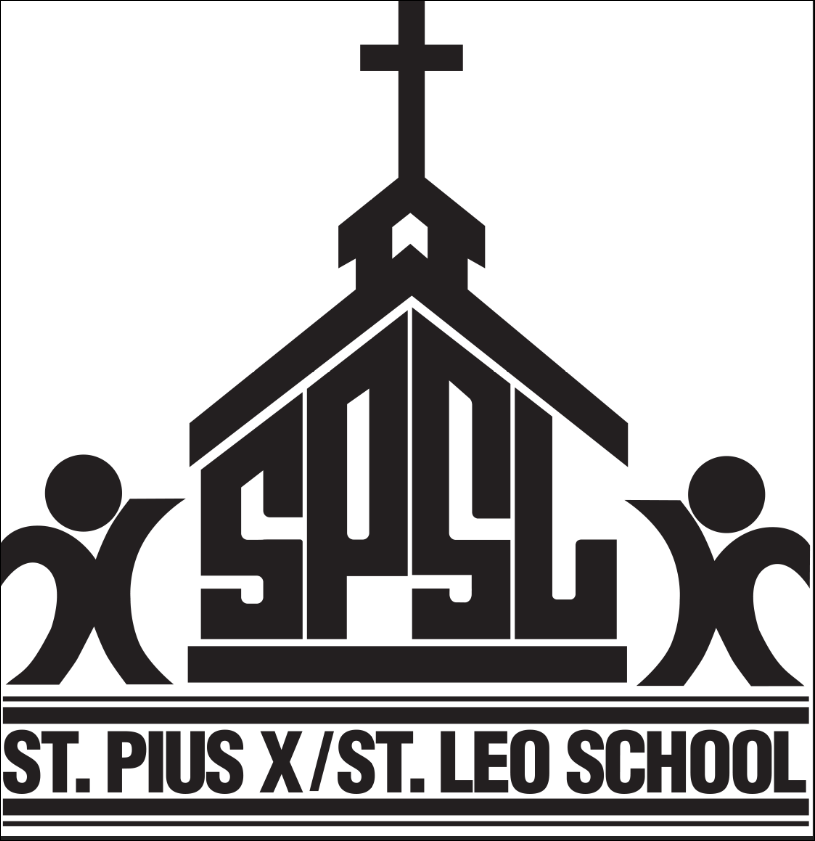 Price Per ItemTotalYouth 6-8$12.50Youth 10-12$12.50Youth 14-16$12.50Adult Small$14.00Adult Medium$14.00Adult Large$14.00Adult X-Large$14.00Adult XX-Large$15.00Adult XXX-Large$15.00Grand Total$__________                   